01/06/2023, 11:54	Bionexo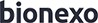 Bionexo do Brasil LtdaRelatório emitido em 01/06/2023 11:53CompradorIGH - HEMU - Hospital Estadual da Mulher (11.858.570/0002-14)AV. PERIMETRAL, ESQUINA C/ RUA R7, SN - SETOR COIMBRA - GOIÂNIA, GO   CEP: 74.530-020Relação de Itens (Confirmação)Pedido de Cotação : 290607607COTAÇÃO Nº 38269- MEDICAMENTO- HEMU MAIO/2023Frete PróprioObservações: *PAGAMENTO: Somente a prazo e por meio de depósito em conta PJ do fornecedor. *FRETE: Só serão aceitas propostas com frete CIF e para entrega no endereço: RUA R7 C/ AV PERIMETRAL, SETOR COIMBRA, Goiânia/GO CEP: 74.530-020, dia e horário especificado. *CERTIDÕES: As Certidões Municipal, Estadual de Goiás, Federal, FGTS e Trabalhista devem estar regulares desde a data da emissão da proposta até a data do pagamento. *REGULAMENTO: O processo de compras obedecerá ao Regulamento de Compras do IGH, prevalecendo este em relação a estes termos em caso de divergência.Tipo de Cotação: Cotação Emergencial Fornecedor :Data de Confirmação :Produto   Código ProgramaçãoFabricante   Embalagem Fornecedor Comentário Justificativa   PreçoPreçoRent(%) Quantidade   ValorUsuáriode EntregaUnitário FábricaTotalLINEZOLIDALINEZOLIDALINEZOLIDA 600MG INJ2MG/ML;Belive, Med Center, Multifarma, Sulmedic,Danielly EvelynTotal Parcial:11.0	R$319,0000Total de Itens da Cotação: 4	Total de Itens Impressos: 1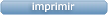 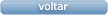 Clique aqui para geração de relatório completo com quebra de página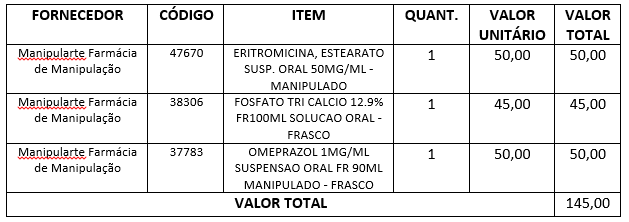 Total Geral:11.0	R$319,0000https://bionexo.bionexo.com/jsp/RelatPDC/relat_adjudica.jsp	1/1FornecedorFaturamento MínimoPrazo de EntregaValidade da PropostaCondições de PagamentoFreteObservações1Ello Distribuicao Ltda - EppGOIÂNIA - GOWebservice Ello Distribuição - (62) 4009-2100comercial@ellodistribuicao.com.brMais informaçõesR$ 300,00001 dias após confirmação08/06/202330 ddlCIFPEDIDO SOMENTE SERÁ ATENDIDO A PRAZO MEDIANTE ANALISE DE CREDITO VALIDAÇÃO DO DEPARTAMENTO FINANCEIRO E A CONFIRMAÇÃO DE DISPONIBILIDADE DO ESTOQUE CONTATO DO VENDEDOR: (62)99499 1714 TELEVENDAS3@ELLODISTRIBUICAO.COM.BRSOL INJ600MG INJEllo300MLCorpho,	R$	R$	R$	Pereira Da3	600MG16117-	2MG/ML1DistribuicaoBEKERDimaster,	29,0000   0,0000	11 Bolsa    319,0000	CruzBOLSA -300ML - ABL-Ltda - EppPRODSSulmedicBOLSAANTIBIOTICOSFARMACOSEireli - Não	01/06/2023HOSPITALatingiu	11:40LTDAfaturamentomínimo